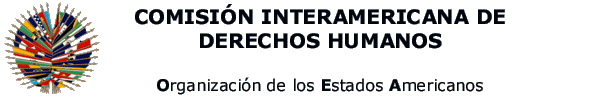  INFORME N° 54/01 CASO 12.051 MARIA DA PENHA MAIA FERNANDES BRASIL 16 de abril de 2001 I.           RESUMEN 1.	El 20 de agosto de 1998, la Comisión Interamericana de Derechos Humanos (en adelante “la Comisión”) recibió una denuncia presentada por la señora Maria da Penha Maia Fernandes, el Centro por la Justicia y el Derecho Internacional (CEJIL) y el Comité Latino Americano de Defensa de los Derechos de la Mujer (CLADEM) (en adelante “los peticionarios”), basada en la competencia que le acuerdan los artículos 44 y 46 de la Convención Americana sobre Derechos Humanos (en adelante “la Convención” o “la Convención Americana”) y el artículo 12 de la Convención Interamericana para Prevenir, Sancionar y Erradicar la Violencia contra la Mujer (Convención de Belém do Pará o CMV). 2.	La denuncia alega la tolerancia por parte de la República Federativa de Brasil (en adelante “Brasil” o “el Estado”) de la violencia perpetrada en su domicilio en la ciudad de Fortaleza, Estado de Ceará, por Marco Antônio Heredia Viveiros en perjuicio de su entonces esposa Maria da Penha Maia Fernandes durante años de su convivencia matrimonial y que culminó en una tentativa de homicidio y nuevas agresiones en mayo y junio de1983.  Maria da Penha, como producto de esas agresiones padece de paraplejia irreversible y otras dolencias desde el año 1983.  Se denuncia la tolerancia estatal por no haber tomado por más de quince años medidas efectivas necesarias para procesar y penar al agresor, pese a las denuncias efectuadas.  Se denuncia la violación de los artículos 1(1) (Obligación de Respetar los Derechos); 8 (Garantías Judiciales); 24 (Igualdad ante la Ley) y  25 (Protección Judicial) de la Convención Americana, en relación con los artículos II y XVIII de la Declaración Americana de los Derechos y Deberes del Hombre (“la Declaración”), así como de los artículos 3, 4(a), (b), (c), (d), (e), (f) y (g); 5 y 7 de la Convención de Belém do Pará.  La Comisión tramitó reglamentariamente la petición. Dado que el Estado no ofreciera comentarios a la misma, pese a los repetidos requerimientos de la Comisión, los peticionarios solicitaron se presuman verdaderos los hechos relatados en la petición aplicando el artículo 42 del Reglamento de la Comisión. 3.	En este informe la Comisión analiza los requisitos de admisibilidad y considera que la petición es admisible de conformidad con los artículos 46(2)(c) y 47 de la Convención Americana, y 12 de la Convención de Belem do Pará.  En cuanto al fondo de la cuestión denunciada, la Comisión concluye en este informe, redactado de acuerdo con el artículo 51 de la Convención, que el Estado violó en perjuicio de la señora Maria da Penha Maia Fernandes los derechos a las garantías judiciales y a la protección judicial, garantizados por los artículos 8 y 25 de la Convención Americana, en concordancia con la obligación general de respetar y garantizar los derechos, prevista en el artículo 1(1) de dicho instrumento y en los artículos II y XVII de la Declaración, así como el artículo 7 de la Convención de Belém do Pará.  Concluye también que esta violación ocurre como parte de un patrón discriminatorio respecto a tolerancia de la violencia doméstica contra las mujeres en Brasil por ineficacia de la acción judicial.  La Comisión recomienda al Estado que lleve a cabo una investigación seria, imparcial y exhaustiva para determinar la responsabilidad penal del autor del delito de tentativa de homicidio en perjuicio de la señora Fernandes y para determinar si hay otros hechos o acciones de agentes estatales que hayan impedido el procesamiento rápido y efectivo del responsable; recomienda también la reparación efectiva y pronta de la víctima, así como la adopción de medidas en el ámbito nacional para eliminar esta tolerancia estatal frente a la violencia doméstica contra mujeres. II.	TRÁMITE ANTE LA COMISIÓN Y OFERTA DE SOLUCIÓN AMISTOSA 4.	El 20 de agosto de 1998 la Comisión Interamericana recibió la petición sobre este caso y el 1º de septiembre del mismo año remitió comunicación a los peticionarios acusando recibo de su denuncia e informándoles que se había dado apertura al trámite del caso.  El 19 de octubre de 1998, la Comisión Interamericana trasladó la petición al Estado y le solicitó información al respecto. 5.	Frente a la falta de respuesta del Estado, el 2 de agosto de 1999, los peticionarios solicitaron la aplicación del artículo 42 del Reglamento de la Comisión con el propósito de que se presuman verdaderos los hechos relatados en la denuncia, en vista de que habían pasado más de 250 días desde el traslado de la petición a Brasil y éste no había presentado sus observaciones en el presente caso. 6.	El 4 de agosto de 1999, la Comisión Interamericana reiteró al Estado su solicitud de envío de la información que considerara pertinente, advirtiendo la posibilidad de aplicar el artículo 42 de su Reglamento. 7.	El 7 de agosto de 2000, la Comisión se puso a disposición de las partes por treinta días para iniciar un proceso de solución amistosa de acuerdo con los artículos 48(1)(f) de la Convención y 45 del Reglamento de la Comisión, sin que hasta la fecha se haya recibido respuesta afirmativa de ninguna de las partes, por lo que la Comisión considera que en esta etapa procesal, el asunto no es susceptible de solución por ese medio. III.	POSICIONES DE LAS PARTES A.          Los peticionarios 8.	De acuerdo con la denuncia, el 29 de mayo de 1983 la señora María da Penha Maia Fernandes, de profesión farmacéutica, fue víctima en su domicilio en Fortaleza,  Estado de Ceará, de tentativa de homicidio por parte de su entonces esposo, el señor Marco Antônio Heredia  Viveiros, de profesión economista, quien le disparó con un revólver mientras ella dormía, culminando una serie de agresiones durante su vida matrimonial.  A resultas de esta agresión, la señora Fernandes resultó con graves heridas y tuvo que ser sometida a innumerables operaciones.  Como consecuencia de la agresión de su esposo, ella sufre de paraplejia irreversible y otros traumas físicos y psicológicos.[1] 9.	Los peticionarios indican que el señor Heredia Viveiros tenía un temperamento agresivo y violento y que agredía a su esposa y a sus tres hijas durante su relación matrimonial, situación que según la víctima llegó a ser insoportable, aunque por temor no se atrevía a tomar la iniciativa de separarse. Sostienen que el esposo trató de encubrir la agresión denunciándola como una tentativa de robo y agresiones por ladrones que se habrían fugado.  Dos semanas después de que la señora Fernandes regresó del hospital y estando en recuperación por la agresión homicida del 29 de mayo de 1983, sufrió un segundo atentado contra su vida por parte del señor Heredia Viveiros, quien habría tratado de electrocutarla mientras ella se bañaba.  A este punto decidió separarse judicialmente de él.[2] 10.	Aseguran que el señor Heredia Viveiros actuó premeditadamente, ya que semanas antes de la agresión intentó convencer a su esposa de hacer un seguro de vida a favor de él, y cinco días antes de agredirla trató de obligarla a firmar un documento en donde vendía el automóvil, propiedad de ella, sin que constara el nombre del comprador.  Indican que la señora Fernandes posteriormente se enteró de que el señor Viveiros poseía un historial delictivo; que era bígamo y tenía un hijo en Colombia, datos que él le había ocultado. 11.	Añaden que debido a la paraplejia resultante, la víctima debe ser sometida a múltiples tratamientos físicos de recuperación, además de experimentar un severo estado de dependencia que la hace requerir de la ayuda constante de enfermeros para movilizarse.  Estos gastos permanentes en medicamentos y fisioterapeutas son costosos y la señora Maria da Penha no recibe ayuda financiera por parte de su ex-esposo para hacerles frente.  Tampoco él cumple con los pagos alimentarios prescritos en el juicio de separación. 12.	Alegan los peticionarios que durante la investigación judicial, iniciada días después de la agresión el 6 de junio de 1983, se recogieron declaraciones que comprobaban la autoría del atentado por parte del señor Heredia Viveiros, a pesar de que éste sostenía que la agresión se había producido por ladrones que pretendían entrar al hogar común.  Durante el trámite judicial se presentaron  pruebas demostrando que el señor Heredia Viveiros tenía intenciones de matarla y en la casa se encontró una escopeta de su propiedad, contradiciendo su declaración negando poseer armas de fuego. Análisis posteriores indicaron que fue el arma utilizada en el delito.  Sobre la base de todo ello, el Ministerio Público presentó su denuncia contra el Sr. Heredia Viveros el 28 de septiembre de 1984, como Acción Penal Pública ante la 1a. Vara de Juri de Fortaleza, Estado de Ceara. 13.	Los peticionarios señalan que pese a la contundencia de la acusación y pruebas,[3] el caso tardó ocho años en llegar a decisión de Juri, el cual el 4 de mayo de 1991 dictó sentencia condenatoria en contra del señor Viveiros, aplicándole por su grado de culpabilidad en la agresión y tentativa de homicidio, quince años de prisión  reducidos a diez años por no constar condenas anteriores. 14.	Indican que ese mismo día, 4 de mayo de 1991, la defensa presentó un recurso de apelación contra la decisión del Juri.  Este recurso, según el artículo 479 del Código Procesal Penal brasileño, era extemporáneo, pues sólo podía ser formulado durante la tramitación del juicio mas no con posterioridad. Dicha imposibilidad legal es sostenida en forma reiterada por la jurisprudencia brasileña y por el propio Ministerio Público en el caso en análisis. 15.	Pasaron otros tres años hasta que recién el 4 de mayo de 1995, el Tribunal de Alzada falló sobre la apelación.  En ese fallo aceptó el alegato presentado extemporáneamente y basándose en el argumento de la defensa de que hubo vicios en la formulación de preguntas al jurado anuló la decisión del Juri. 16.	Alegan que paralelamente se desarrollaba otro incidente judicial por la apelación contra la sentencia de “pronuncia” (primera decisión judicial por la cual el Juez decide que existen indicios de autoría que justifican llevar el caso a Juri), apelación que habría sido también extemporánea y que así fue declarado por el Juez.  Esta decisión también fue apelada al Tribunal de Justicia del Estado de Ceará, que aceptó considerar la apelación y la rechazó, confirmando el 3 de abril de 1995 la decisión de “pronuncia” reafirmando una vez mas que existían indicios suficientes de autoría. 17.	Continúa la denuncia sobre la ineficacia judicial y retardo de justicia sosteniendo que dos años después de la anulación de la condena dictada por el primer Juri, el 15 de marzo de 1996 se llevó a cabo un segundo juicio por Juri en el que el señor Viveiros fue condenado a diez años y seis meses de prisión. 18.	Los peticionarios manifiestan que nuevamente el Tribunal aceptó una segunda apelación de la defensa, en que se alegaba que el reo fue juzgado ignorando las pruebas de autos.  Desde el 22 de abril de 1997, el proceso se encuentra esperando la decisión del recurso en segunda instancia ante el Tribunal de Justicia del Estado de Ceará y hasta la fecha de la presentación de la petición ante la Comisión, la apelación no se había resuelto. 19.	Alegan los peticionarios que a la fecha de la petición la justicia brasileña había tardado más de quince años sin llegar a condena definitiva contra el ex-esposo de la señora Fernandes, en libertad por todo ese tiempo a pesar de la gravedad de la acusación y las numerosas pruebas en su contra y a pesar de la gravedad de los delitos cometidos en contra de la señora Fernandes.  De esta manera el Poder Judicial de Ceará y el Estado brasileño han actuado de manera inefectiva omitiendo conducir el proceso judicial de manera rápida y eficaz, y creando un alto riesgo de impunidad, ya que la prescripción punitiva en este caso ocurre al cumplirse los 20 años del hecho, fecha que se está acercando.  Sostienen que la acción del Estado brasileño debía haber tenido por objetivo principal la reparación de las violaciones sufridas por Maria de la Penha, garantizándole un  proceso justo en un plazo razonable.[4] 20.	Sostienen que esta denuncia no representa una situación aislada en Brasil y que el presente caso es ejemplo de un patrón de impunidad en los casos de violencia doméstica contra mujeres en Brasil, ya que la mayoría de las denuncias no llegan a convertirse en procesos criminales y de los pocos que llegan a proceso, sólo una minoría llega a condenar a los perpetradores.  Recuerdan los términos de la propia Comisión cuando sostuvo en su Informe sobre Brasil que:Los delitos que son incluidos en el concepto de violencia contra la mujer constituyen una violación de los derechos humanos de acuerdo con la Convención Americana y los términos más específicos de la Convención de Belém do Pará. Cuando son perpetrados por agentes del Estado, el uso de la violencia contra la integridad física y/o mental de una mujer o un hombre son responsabilidad directa del Estado. Además, el Estado tiene la obligación, de acuerdo con el artículo 1(1) de la Convención Americana y el artículo 7(b) de la Convención de Belém do Pará, de actuar con la debida diligencia para prevenir las violaciones de los derechos humanos. Esto significa que aun cuando la conducta no sea originalmente imputable al Estado (por ejemplo porque el agresor es anónimo o no es agente del Estado), un acto de violación puede acarrear responsabilidad estatal "no por el acto mismo, sino por la falta de debida diligencia para prevenir la violación o responder a ella como requiere la Convención”.[5] 21.	Alegan que el Estado no ha tomado medidas efectivas de prevención y punición legal contra la violencia doméstica en Brasil a pesar de su obligación internacional de prevenir y sancionarla.  Apuntan también la situación de que los datos de homicidios y violencia sexual contra las mujeres son perpetrados en la mayoría de los casos por sus compañeros o conocidos.[6] 22.	Alegan que de acuerdos a sus compromisos internacionales, el Estado de Brasil debería actuar preventivamente -y no lo hace- para disminuir el índice de violencia doméstica, además de investigar, procesar y castigar a los agresores dentro de un plazo considerado como razonable conforme a las obligaciones asumidas internacionalmente en la protección de los derechos humanos.  En el caso de la señora Fernandes, el Gobierno brasileño debería haber procedido teniendo como objetivo principal la reparación de las violaciones sufridas y garantizarle un proceso justo contra el agresor dentro de un plazo razonable. 23.	Consideran demostrado que los recursos internos no han sido efectivos para reparar las violaciones a los derechos humanos sufridas por Maria da Penha Maia Fernandes; y para agravar este hecho la demora de la justicia brasileña en brindar una decisión definitiva  podría acarrear en 2002 la prescripción del delito por el transcurso de veinte años a partir de su comisión, impidiendo que el Estado ejerza el jus punendi y que el acusado responda por el crimen cometido.  Esta inefectividad del Estado provoca también la incapacidad de la víctima para obtener la reparación civil correspondiente. 24.	Finalmente, los peticionarios solicitaron la aplicación del artículo 42 del Reglamento de la Comisión, para que se establezca la presunción de veracidad de los hechos alegados en la denuncia por la falta de respuesta del Estado, no obstante haber pasado más de 250 días desde la transmisión de la denuncia al Brasil.   B.	El Estado 25.	El Estado de Brasil no ha suministrado a la Comisión respuesta alguna con respecto a la admisibilidad o a los méritos de la petición, pese a los requerimientos efectuados por la Comisión al Estado el 19 de octubre de 1998, el 4 de agosto de 1999 y el 7 de agosto de 2000. IV.	ANÁLISIS SOBRE COMPETENCIA Y ADMISIBILIDAD A.	La competencia de la Comisión 26.	Los peticionarios sostienen que el Estado ha violado los derechos de la víctima de conformidad con los artículos 1(1), 8, 24 (en relación con los artículos II y XVIII de la Declaración Americana), y 25 de la Convención Americana (ratificada por Brasil el 25 de noviembre de 1992); y los artículos 3, 4, 5, y 7 de la Convención de Belém do Pará (ratificada el 27 de noviembre de 1995) por las violaciones ocurridas a partir del 29 de mayo de 1983 y en forma continua hasta el presente.  Sostienen que la falta de acción efectiva y tolerancia del Estado es un hecho continuado bajo la vigencia sobreviniente de estas dos Convenciones interamericanas. 27.	La Comisión considera que tiene competencia ratione materiae, ratione loci y ratione temporis por tratarse la petición de derechos protegidos originalmente por la Declaración Americana de los Derechos y Deberes del Hombre, y por la Convención Americana y la Convención de Belém do Pará desde su respectiva vigencia vinculante respecto a la República Federativa de Brasil.  A pesar de que la agresión original ocurrió en 1983, bajo la vigencia de la Declaración Americana, la Comisión considera con respecto a la alegada falta de garantías de respeto al debido proceso que por ser violaciones continuadas las mismas cabrían también bajo la vigencia sobreviniente de la Convención Americana y la de Belem do Pará, porque la tolerancia alegada del Estado al respecto podría constituir una denegación continuada de justicia en perjuicio de la señora Fernandes que podría imposibilitar la condena del responsable y la reparación de la víctima.  Consecuentemente el Estado habría tolerado una situación de impunidad e indefensión con efectos perdurables aún con posterioridad a la fecha en que Brasil se sometió a la Convención Americana y a la Convención de Belém do Pará.[7] 28.	Con relación a su competencia respecto a la aplicación de la Convención Interamericana para Prevenir, Sancionar y Erradicar la Violencia contra la Mujer “Convención de Belem do para” (CVM), la Comisión tiene competencia en general por ser este un instrumento interamericano de derechos humanos, y además por la que le asignan específicamente los Estados en el artículo 12 de dicha Convención, que dice:Cualquier persona o grupo de personas, o entidad no gubernamental legalmente reconocida en uno o más Estados miembros de la Organización, puede presentar a la Comisión Interamericana de Derechos Humanos peticiones que contengan denuncias o quejas de violación del artículo 7 de la presente Convención por un Estado Parte, y la Comisión las considerará de acuerdo con las normas y los requisitos de procedimiento para la presentación y consideración de peticiones estipulados en la Convención Americana sobre Derechos Humanos y en el Estatuto y el Reglamento de la Comisión Interamericana de Derechos Humanos. 29.	Con respecto a la competencia ratione personae, la petición fue presentada conjuntamente por la señora Maria da Penha Maia Fernandes, el Centro por la Justicia y el Derecho Internacional (CEJIL) y el Comité Latino Americano de Defensa de los Derechos de la Mujer (CLADEM), todos los cuales tienen capacidad legal para peticionar ante la Comisión según el artículo 44 de la Convención Americana.  Además, con relación al Estado, de acuerdo con el artículo 28 de la Convención Americana, cuando se trata de un Estado federativo como lo es Brasil, el Gobierno nacional responde en la esfera internacional tanto por sus propios actos como por los practicados por los agentes de las entidades que componen la Federación.  B.       Requisitos de admisibilidad de la petición a.	Agotamiento de los recursos internos 30.	Según el artículo 46(1)(a) de la Convención, es necesario el agotamiento de los recursos de la jurisdicción interna para que una petición sea admisible ante la Comisión.  No obstante, establece también en su inciso 46(2)(c), que cuando haya retardo injustificado en la decisión de los recursos internos aquella disposición no se aplicará.  Tal como señaló la Corte Interamericana, esta es una regla cuya invocación puede ser renunciada en forma expresa o tácita por el Estado, y para ser oportuna, debe plantearse en las primeras etapas del procedimiento, a falta de lo cual podrá presumirse la renuncia tácita a valerse de la misma por el Estado interesado.[8] 31.	El Estado brasileño no ha contestado las repetidas comunicaciones por las que se le ha transmitido esta petición, y por consiguiente tampoco ha invocado esta excepción.  La Comisión considera que ese silencio del Estado constituye en este caso, una renuncia tácita a invocar este requisito que lo releva de llevar más adelante la consideración de su cumplimiento. 32.	Sin embargo a mayor abundamiento, la Comisión considera conveniente recordar aquí el hecho incontestado que la justicia brasileña ha tardado más de quince años sin dictar una sentencia definitiva en este caso; y que desde 1997 el proceso se encuentra esperando la decisión del segundo recurso de apelación ante el Tribunal de Justicia del Estado de Ceará.  En ese respecto, la Comisión considera adicionalmente que ha habido retardo injustificado en el trámite de la denuncia, retardo agravado por el hecho que ese retardo puede acarrear la prescripción del delito y por consiguiente la impunidad definitiva del perpetrador, y la imposibilidad de resarcimiento a la víctima y que, en consecuencia, podría aplicarse también la excepción prevista en el artículo 46(2)(c) de la Convención. b.	Plazo de presentación 33.	De acuerdo con el artículo 46(1)(b) de la Convención Americana, la admisión de una petición está sujeta al requisito de que sea presentada en forma oportuna, dentro de los seis meses de la fecha en que la parte demandante fue notificada de la sentencia final en el ámbito interno.  Al no haber sentencia definitiva, la Comisión considera que la petición fue presentada en plazo razonable de acuerdo al análisis de la información presentada por los peticionarios, y que se aplica la excepción respecto al plazo de seis meses contemplada en el artículo 46(2)(c) y en el artículo 37(2)(c) del Reglamento de la Comisión. Deja constancia la Comisión que esta consideración se aplica también a lo relativo a su competencia respecto a la Convención de Belem do Pará, según lo dispone su artículo 12 in fine. c.	Duplicación de procedimientos 34.	En relación con la duplicación de procedimientos, no consta que los hechos en estudio hayan sido denunciados ante otra instancia y el Estado no se ha manifestado al respecto; por lo tanto, la Comisión considera que la petición es admisible de conformidad con los artículos 46(c) y 47(d) de la Convención Americana. d.	Conclusiones sobre competencia y admisibilidad 35.	Por todo lo anterior, la Comisión considera que es competente para decidir este caso y que la presente petición cumple los requisitos de admisibilidad previstos por la Convención Americana sobre Derechos Humanos y la Convención de Belem do Pará.